INFORMACIÓN DEL CURSORelación con el perfil de egresoRelación con el plan de estudiosCampo de aplicación profesional de los conocimientos que promueve el desarrollo de la unidad de AprendizajeDESCRIPCIÓNObjetivo general del cursoObjetivos parciales o específicosContenido temáticoEstructura conceptual del curso Modalidad de evaluación Elementos del desarrollo de la unidad de aprendizaje (asignatura)BIBLIOGRAFÍA BÁSICABIBLIOGRAFÍA COMPLEMENTARIA PLANEACIÓN POR SEMANASPerfil del profesor:Denominación: Derecho Civil IIITipo:Curso TallerTipo:Curso TallerNivel: PregradoNivel: PregradoÁrea de formación: Básica Particular Obligatoria Modalidad: (X) Escolarizada    (X) Semiescolarizada Modalidad: (X) Escolarizada    (X) SemiescolarizadaPrerrequisitos: IC881Prerrequisitos: IC881Horas totales:  72Horas teoría: 41Horas práctica: 31Créditos: 7Créditos: 7Clave:IC882Clave:IC882Elaboró: CULagos, CUNorteRevisó:Comité Curricular y Comité de Acreditación InternacionalElaboró: CULagos, CUNorteRevisó:Comité Curricular y Comité de Acreditación InternacionalElaboró: CULagos, CUNorteRevisó:Comité Curricular y Comité de Acreditación InternacionalFecha de elaboración:Enero 2017Fecha de revisión:Julio 2018Fecha de elaboración:Enero 2017Fecha de revisión:Julio 2018Interpretar y aplicar el derecho para la solución de conflictos en la búsqueda de la justicia, con una visión multidisciplinar.Comunicar, de manera adecuada, los argumentos e interpretaciones que se desprenden de su análisis jurídico.La materia de Civil III forma parte del eje de derecho Privado,  esta unidad de aprendizaje, dentro de la estructura, se encuentra en el Área de Formación Particular Obligatoria, la cual tiene como prerrequisito Derecho Civil II.Perfil de egreso:Distinguir entre derechos y obligaciones reales, así mismo entender el cómo se integra el patrimonio. Al igual, conocer los elementos que constituyen al contrato así, como los elementos que lo validan; y en particular,  estructurar, redactar, interpretar y decidir los alcances del mismo; también en su caso estudiar la ineficacia de los mismos.*Comprenderá y distinguirá entre los derechos reales y obligaciones reales, entendiendo los derechos reales en particular, *Conocerá las peculiaridades de los contratos civiles distinguiendo los elementos de existencia y de validez. Unidad 1: El Patrimonio, los Derechos Reales y las Obligaciones Reales1.1 El patrimonio:1.1.1 Definición del patrimonio1.1.2 Elementos del patrimonio1.2 Derechos Reales y Personales:1.2.1 Definición de derechos reales1.2.2 Definición de derechos personales1.2.3 ClasificaciónUnidad 2: Los Bienes y su Clasificación2.1 Concepto de Bienes:2.1.1 Concepto de cosa y bien2.2 Clasificación de los Bienes:2.2.1 Corpóreos e incorpóreos2.2.2 Muebles e inmuebles2.2.3 Fungibles y no fungibles2.2.4 Bienes de dominio público y de dominio privadoUnidad 3: Derechos Reales en Particular3.1 Posesión3.2 Protección posesoria3.3 Propiedad3.4 Acción Reindivicatoria3.5 Ocupación3.6 Accesión3.7 Usucapión o Prescripción positiva3.8 Copropiedad3.9 Medianería3.10 Régimen de propiedad en condominio3.11 Usufructo, uso y habitación3.12 ServidumbresUnidad 4: Contrato4.1. Concepto de Contrato y Convenio4.2. Clasificación de Contratos (Unilateral y Bilateral, Oneroso y Gratuito, Aleatorio y Conmutativo, Principales y Accesorios, Instantáneos y de Tracto sucesivo)4.3. Elementos de existencia y elementos de validez4.4. Promesa de Contrato	Unidad 5: Tipos de Contrato(Concepto, Finalidad, Sujetos, Características y Elementos, naturaleza jurídica y clasificación de los siguientes contratos)5.1 De traslación de dominio:5.1.1 Compra-venta5.1.2 Contrato de permuta5.1.3 Contrato de donación5.1.4 Mutuo5.2 Traslativo de uso:5.2.1 Arrendamiento5.2.2 Comodato5.3 Prestación de servicio:5.3.1 Deposito5.3.2 Mandato5.3.4 Gestión de negocios ajenos5.3.5 Prestación de servicios5.3.6 Obra a precio alzado5.3.7 Hospedaje5.4 Asociativo:5.4.1 Asociación civil 5.4.2 Sociedad civil5.4.3 Aparcería5.5 Aleatorios:5.5.1 El juego y la apuesta5.5.2 Renta vitalicia5.6 Garantía:5.6.1 Fianza5.6.2 Prenda5.6.3 Hipoteca5.7 Afirmación de derechos:5.7.1 TransacciónUnidad 6: Efectos e Interpretación de los Contratos6.1 Obligatoriedad6.2 Intangibilidad6.3 Relatividad6.4 Oponibilidad6.5 Terminación de los contratos:6.2.1 Cumplimiento del contrato6.2.2 Rescisión6.2.3 Muerte de uno de los contratantes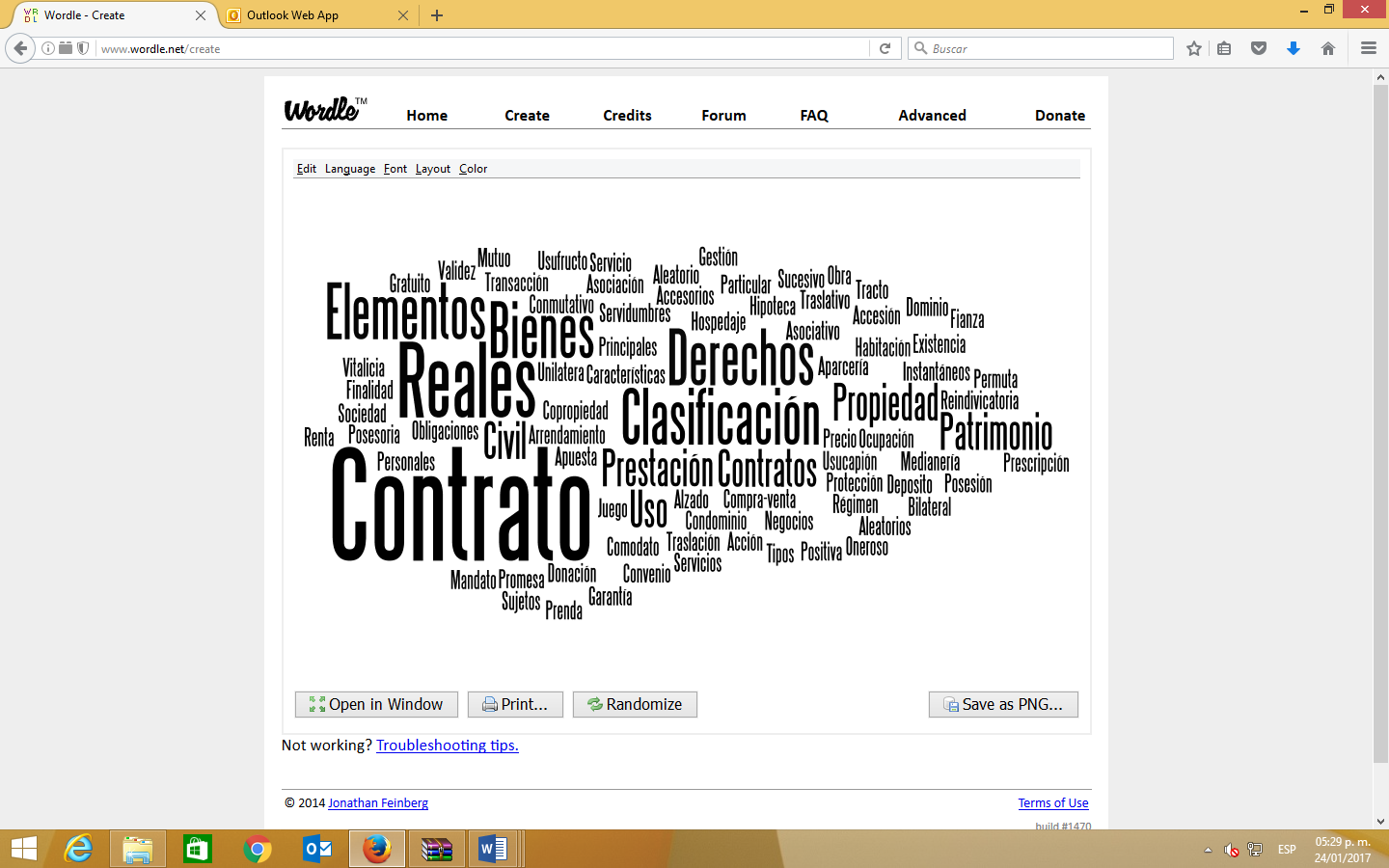 Instrumento de evaluaciónFactor de ponderaciónExámenes: Parciales y/o Departamental40%Participación en clase:Individual y/oEquipo20%Actividades extra áulicas:Tareas (cuadro mental, reflexión, demanda, cuadro sinóptico, contratos)20%Actividades extra curriculares:Otras:Trabajo final (presentación)20%Total100%ConocimientosAnaliza, comprende, interpreta y realiza propuestas de contratos relacionados al patrimonio, los derechos reales y los bienes, así como sus efectos e interpretaciónAptitudesInvestiga, analiza, pregunta, reflexiona y propone críticamente, atributos de los contratos, el patrimonio, los derechos reales y los bienesActitudesAsume una postura crítica, respetuosa, propositiva y ética, que le permite analizar en lo general y en lo particular, los contratos, el patrimonio, los derechos reales y los bienes, en un ámbito de desempeño profesionalValoresResponsabilidad, consistente en asumir el reto de lograr experiencias positivas de aprendizajeCompromiso, para asumir de forma completa las actividades por realizar durante el cursoHonestidad, en cuanto que se relaciona con los demás de forma verazEstudio, consistente en el esfuerzo físico e intelectual para lograr más y mejores aprendizajesSalud, consistente en cuidar su alimentación y practicar deporte para mantener una vida saludableJusticia, como elemento indisoluble que aquilata el derecho a sus principios, la estabilidad y la felicidad de la sociedadCapacidadesResuelve problemas con base en el pensamiento crítico, el trabajo individual y en equipo, el análisis de información, su selección y la escritura efectiva respecto de las causas, consecuencias y forma de extinción de los contratos, el patrimonio, los derechos reales y los bienesHabilidadesAnaliza y propone soluciones a problemas derivados de los contratos, el patrimonio, los derechos reales y los bienesAnaliza, selecciona, elige y aplica información Trabaja en equipo, contribuye y colabora con sus aportaciones a sus compañerosSeguridad y confianza en sí mismo, al lograr conocimientos que puede transferir a la prácticaComprende e interpreta los principios y normas relacionadas al patrimonioSensibilidad interpersonal y empatía al comunicarse y relacionarse con sus compañeros y profesorAutor(es)TítuloEditorialAñoURL o biblioteca digital donde está disponible (en su caso)Rojina Villegas, RafaelCompendio de Derecho Civil Tomo IIPorrúa2011Rojina Villegas, RafaelCompendio de Derecho Civil Tomo IV Porrúa2011Autor(es)TítuloEditorialAñoURL o biblioteca digital donde está disponible (en su caso)Pérez Fernández del Castillo, Bernardo Contratos CivilesPorrúa2012Muñoz Rocha, Carlos I.Bienes y Derechos RealesOxford2010Sánchez Medal, RamónDe los Contratos CivilesPorrúa1997Código Civil del Estado de JaliscoVigentehttp://congresoweb.congresojal.gob.mx/BibliotecaVirtual/busquedasleyes/Listado.cfm#LeyesCódigo Civil FederalVigentehttp://www.diputados.gob.mx/LeyesBiblio/SemanaTemaContenidosActividades para su movilizaciónRecursosEvaluaciónTemas transversales1 Unidad 1:El Patrimonio, los Derechos Reales y las Obligaciones RealesTodos los subtemas de la unidadUnidad explicada y expuesta por el docentePintarrón,Proyector,Computadora2Unidad 2: Los Bienes y su ClasificaciónTodos los subtemas de la unidadUnidad explicada y expuesta por el docentePintarrón,Proyector,Computadora3Unidad 2: Los Bienes y su Clasificación2.2 Clasificación de BienesRealiza un cuadro mental denominado “Bienes”En 100 palabras, realiza una reflexión referente a la importancia del respeto de los Bienes de las demás personas ante una cultura de pazRotafolio,Papel BondActividad 2%Cultura de paz4Unidad 3:Derechos Reales en ParticularTodos los subtemas de la unidadUnidad explicada y expuesta por el docentePintarrón,Proyector,Computadora5Unidad 3:Derechos Reales en Particular3.4 Acción ReindivicatoriaRealiza una Demanda de Acción Reindivicatoria, resaltando claramente los derechos humanos que se deben de protegerComputadora,ProyectorActividad 4%Derechos Humanos6Unidad 3: Derechos Reales en Particular3.7 Usucapión o Prescripción positivaRealiza una Demanda de Acción Usucapión, resaltando claramente los derechos humanos que se deben de protegerComputadora,ProyectorActividad 4%Derechos Humanos7Primer Examen ParcialPrimer Examen ParcialPrimer Examen ParcialPrimer Examen Parcial10%8Unidad 4:ContratoTodos los subtemas de la unidadUnidad explicada y expuesta por el docentePintarrón,Proyector,Computadora9Unidad 4:Contrato4.2. Clasificación de Contratos (Unilateral y Bilateral, Oneroso y Gratuito, Aleatorio y Conmutativo, Principales y Accesorios, Instantáneos y de Tracto sucesivo)Realizar un cuadro sinóptico denominado “Clasificación de los Contratos”En 100 palabras, realiza una reflexión referente a la clasificación de los contratos a partir de la cultura de la legalidadDiapositivasProyector,ComputadoraActividad 2%Cultura de la legalidad10Unidad 4:Contrato4.3. Elementos de existencia y elementos de validezRealizar un cuadro sinóptico denominado “Elementos del Contrato”, resaltar la ética que debemos demostrar ante cada elemento para considerarlo como talDiapositivasProyector,ComputadoraActividad 2%Ética11Segundo Examen ParcialSegundo Examen ParcialSegundo Examen ParcialSegundo Examen Parcial10%12Unidad 5:Tipos de Contrato5.1De traslación de dominio:5.1.1 Compra-ventaRealizar un contrato de Compraventa, resaltando claramente los derechos humanos que se deben de protegerComputadora,ProyectorActividad 3%Derechos Humanos13Unidad 5:Tipos de Contrato5.2 Traslativo de uso5.3 Prestación de servicio5.4 Asociativo5.5 Aleatorios5.6 GarantíaRealizar uno de los contratos, a partir de una designación, resaltando claramente los derechos humanos que se deben de protegerComputadora,ProyectorActividad 3%Derechos Humanos14Unidad 6: Efectos e Interpretación de los ContratosTodos los subtemas de la unidadUnidad explicada y expuesta por el docentePintarrón,Proyector,Computadora15Examen DepartamentalExamen DepartamentalExamen DepartamentalExamen Departamental20%16Revisión de Producto FinalRevisión de Producto FinalRevisión de Producto FinalRevisión de Producto Final20%Poseer Título Profesional de Licenciado en Derecho o Abogado.Así mismo, que cuente con la experiencia necesaria en el campo del Derecho Civil, especialmente en bienes y derechos reales, así como de contratos civiles